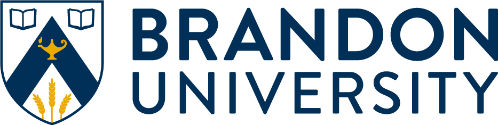 PERFORMANCE FEEDBACK and DEVELOPMENTFor Support, Administrative and Management Employees  Department:  ________________________________Supervisor: ______________________________SECTION I.  EVALUATION (prior year)SECTION II.  OBJECTIVES (the employee and Supervisor will jointly establish objectives for the fiscal year ahead).  Develop 3 – 5 objectives following the SMART model that will support the priorities of the unit:Specific – Measurable – Achievable – Realistic - Timely  Employee/Supervisor retain a copy and return the original Performance Feedback and Development Plan to:Human ResourcesBrandon UniversityBrandon University is committed to providing an accessible workplace.  This document is available in alternate formats upon request. * Appendix A Additional Objectives 
Specific – Measurable – Achievable – Realistic - Timely  Name:Position:Position:Review PeriodAt Brandon University we believe providing feedback and supporting development is integral to recruiting and retaining an engaged workforce.  Performance management should be ongoing, consistent and transparent.  Moreover, establishing individual objectives and development plans should help to support the goals of the employees, the department and overall goals of the University.Performance management is the continuous process of providing feedback, setting objectives and establishing a development plan in an effort to support employees and position them for success in the University.The Performance Feedback and Development resource is divided into three sections:  Evaluation, Objectives, and Development & Career Planning.EVALUATION The evaluation section provides the opportunity for feedback regarding overall performance of the previous fiscal year period, including progress on objectives established for the previous review period.  Areas of strengths and potential areas for improvement should be highlighted in this section.  The manager and the employee provide an evaluative summary that reflects the talent evaluation discussion.  OBJECTIVESEstablishing objectives for the year ahead follows the evaluation section and the identification of key areas/initiatives/projects that will help to support the department in relation to the individual’s current position.  Objectives should be jointly agreed upon by the employee and the Manager.  Once identified, the objective(s) should be specific and measurable and should include the support mechanisms that will be put in place for the employee as well as the timeframes where measurable will be evaluated.DEVELOPMENT & CAREER PLANNINGThe section allows employees to indicate what their career scenario and corresponding development plan going forward.  The development plan should reflect those areas that will support the employee in their current role with respect to both job improvement and job enrichment.  It should also include readiness development for future positions if this is identified in as part of the career plan.MANAGER’S EVALUATION (provide an overview of employee performance and completion of or progress on objectives over the prior fiscal year).  EMPLOYEE SELF-EVALUATION (provide an overview of your own performance and completion of or progress on objectives over the prior fiscal year) Contributions:  List any contributions you’ve made over the past year over and above the work prescribed in your position description.  Include any project experience and/or initiatives you’ve brought forward to improve efficiencies in your area and/or more broadly adopted in the university.Objective:  Objective:  ACTION:1.TIMING:1.2.2.Objective:Objective:ACTION:1.TIMING:1.2.2.Objective:Objective:ACTION:1.TIMING:1.2.2.Objective:Objective:ACTION:1.TIMING:1.2.2.*See Appendix A for additional objectivesSECTION III.  DEVELOPMENT & CAREER PLANThis section includes your career plan and identifies the areas that you would like to develop (either in terms of your knowledge or your skills) – this may relate to either your current position, or a future position (or both).  Please include the specific actions you will take to develop in that area.  Finally indicate when you plan to complete this activity.*See Appendix A for additional objectivesSECTION III.  DEVELOPMENT & CAREER PLANThis section includes your career plan and identifies the areas that you would like to develop (either in terms of your knowledge or your skills) – this may relate to either your current position, or a future position (or both).  Please include the specific actions you will take to develop in that area.  Finally indicate when you plan to complete this activity.What is your career plan for the next 1 – 3 years?What is your career plan for the next 1 – 3 years?Development Plan (current position):Development Plan (current position):ACTION:1.TIMING:1.ACTION:2.TIMING:2.Development Plan (future opportunities)Development Plan (future opportunities)ACTION:1.TIMING:1.2.2.SIGNATURES
Employee Signature 
Date Supervisor’s Signature Date Budget Unit Head Signature(Optional)  DateAdditional Comments (optional):Objective:  Objective:  ACTION:1.TIMING:1.2.2.Objective:Objective:ACTION:1.TIMING:1.2.2.Objective:Objective:ACTION:1.TIMING:1.2.2.Objective:Objective:ACTION:1.TIMING:1.2.2.